Supplementary Figure. Funnel plot for publication bias of different outcomes. A) Spontaneous abortions, B) Preterm birth, C) Stillbirth, D) Birth defectSupplementary Figure A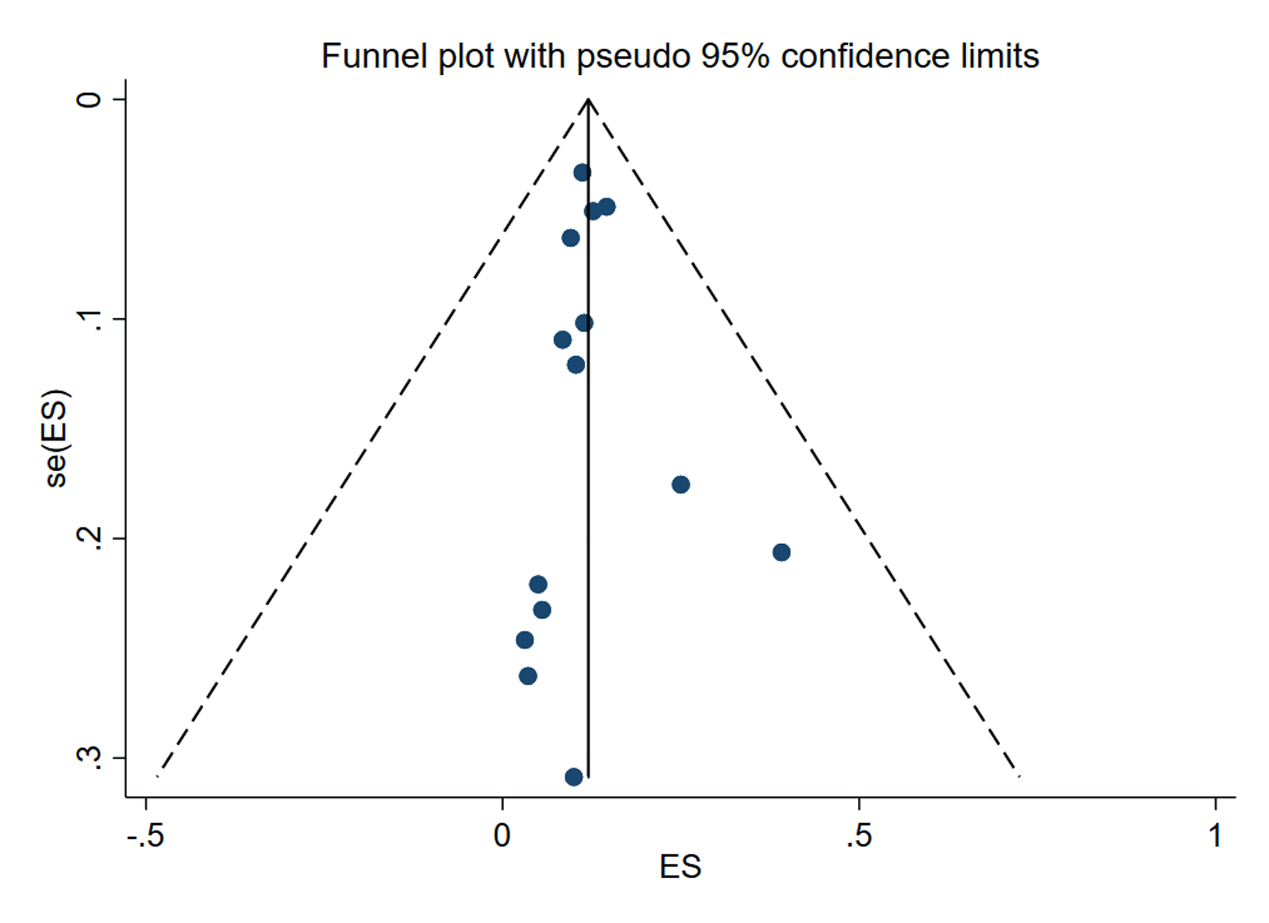 Supplementary Figure B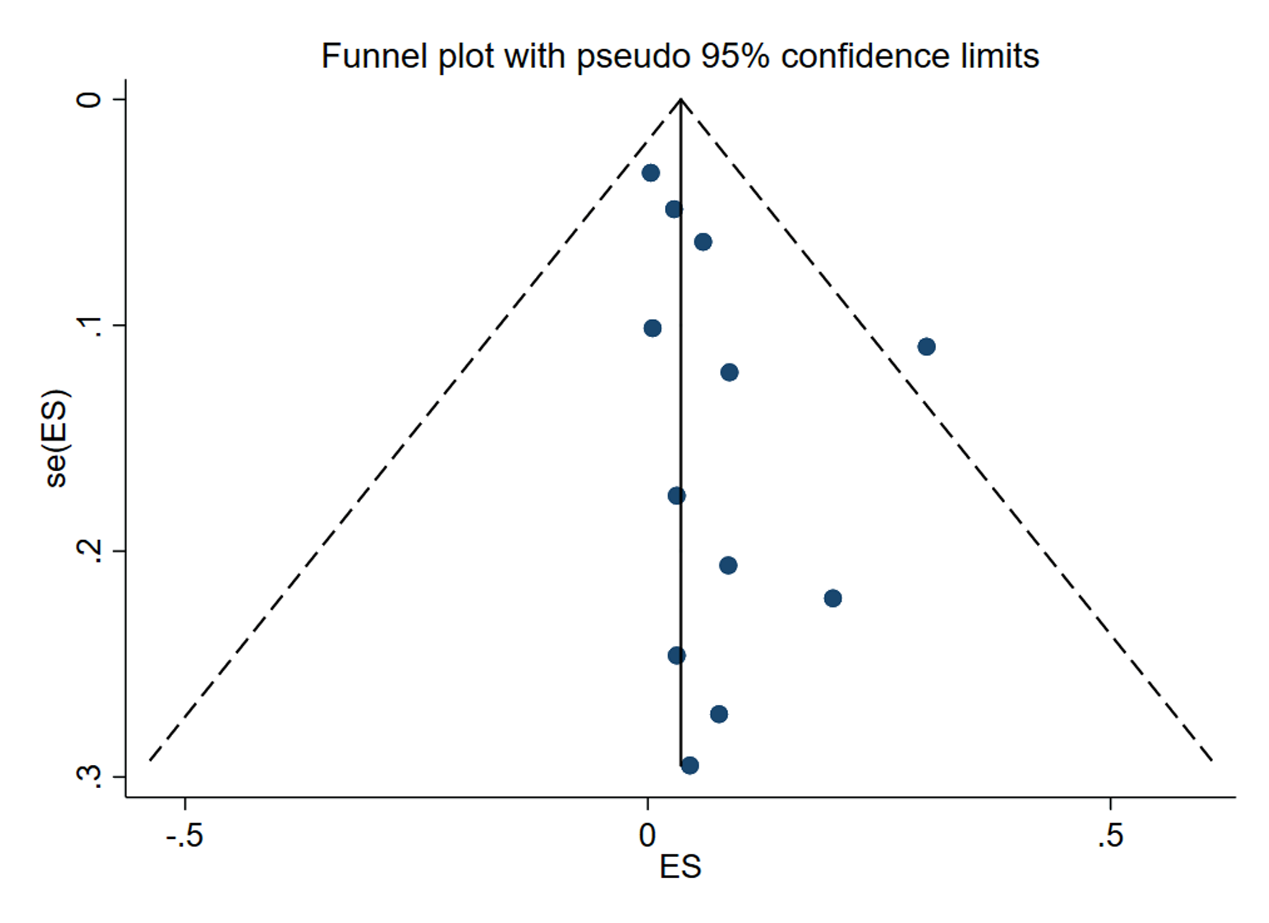 Supplementary Figure C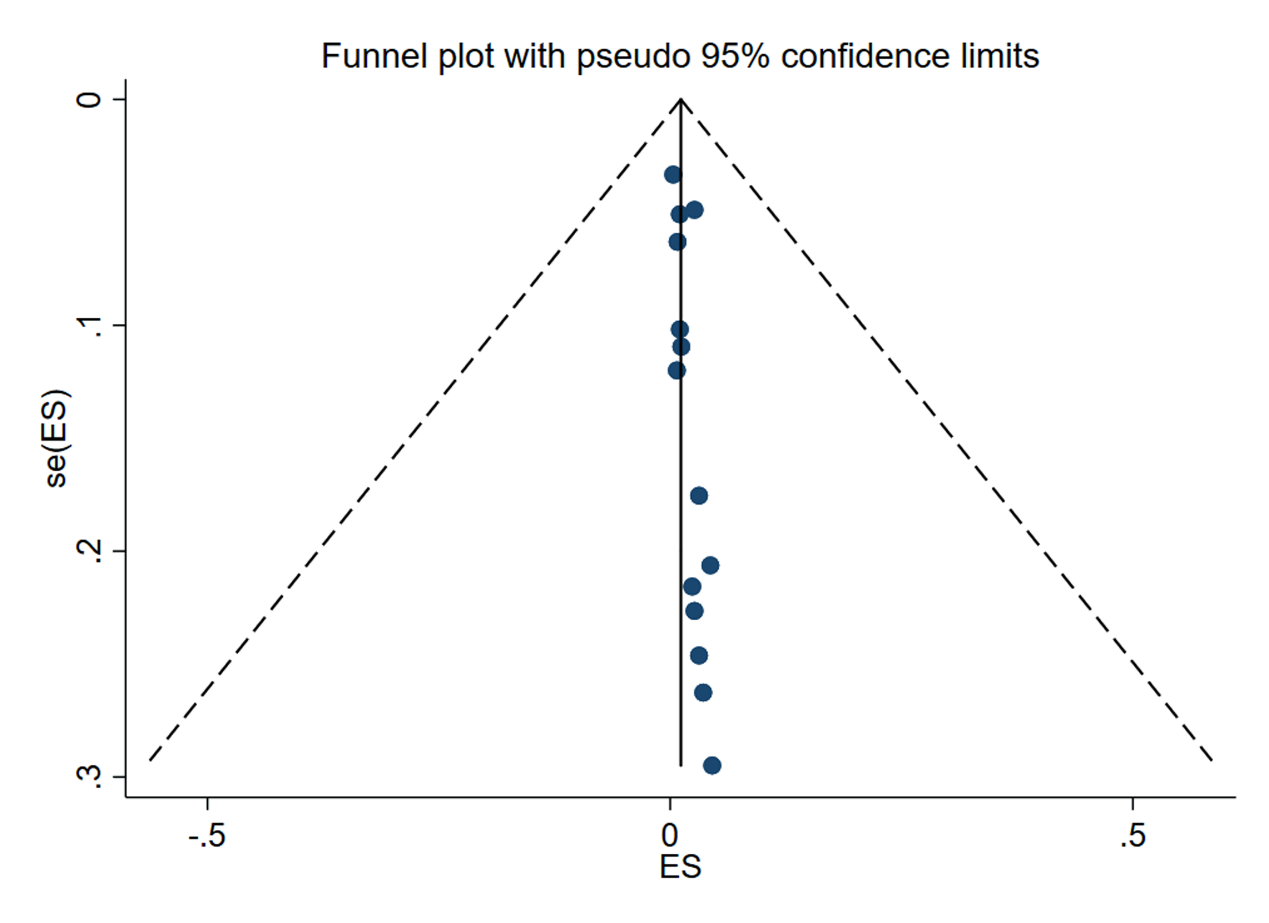 Supplementary Figure D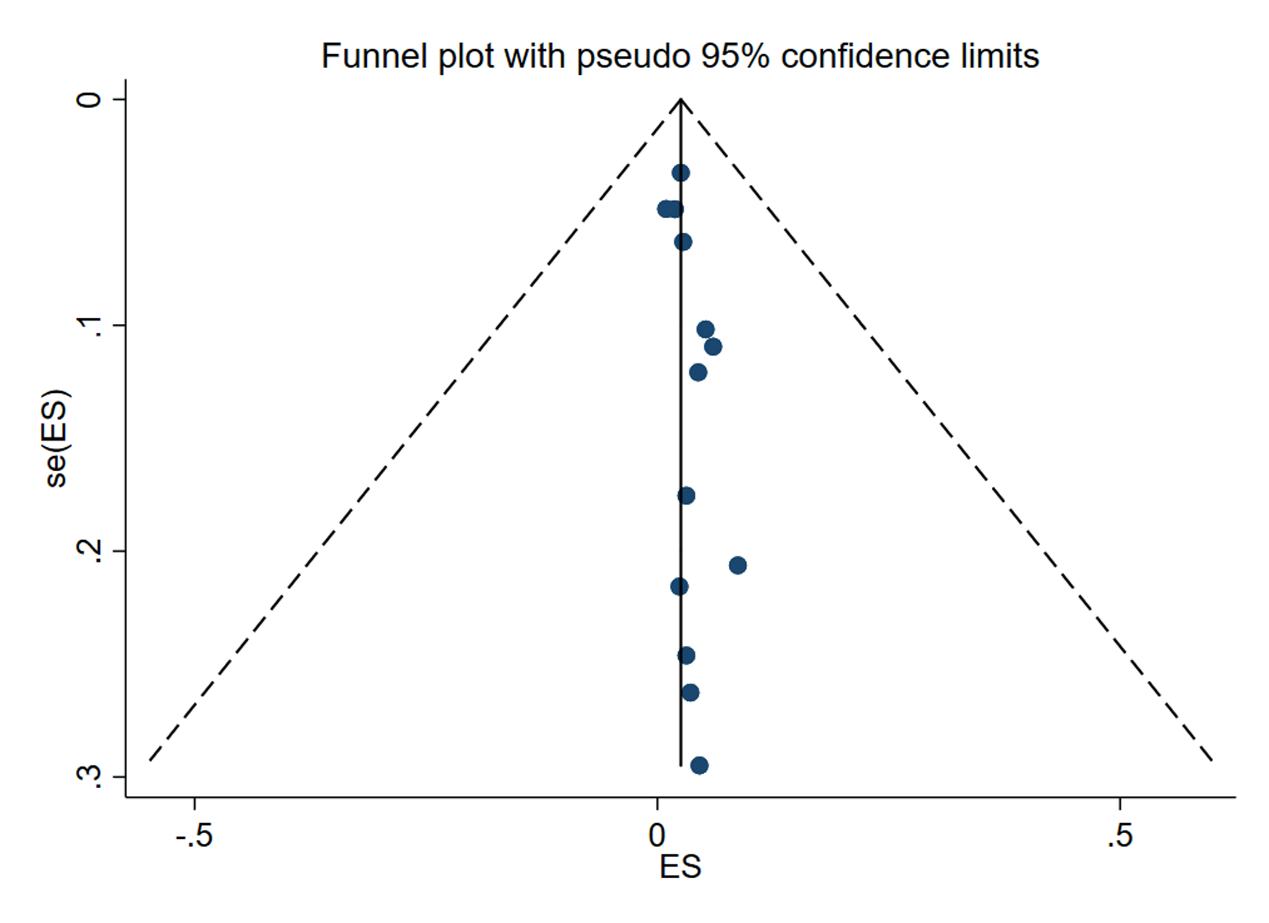 